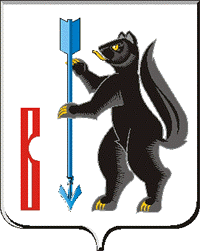 АДМИНИСТРАЦИЯ ГОРОДСКОГО ОКРУГА ВЕРХОТУРСКИЙП О С Т А Н О В Л Е Н И Еот 16.02.2023г. № 127г. Верхотурье  Об утверждении перечня общественных территорий, предлагаемыхдля рейтингового голосования в 2023 годуВ целях проведения на территории городского округа Верхотурский голосования по выбору общественных территорий, в первоочередном порядке подлежащих благоустройству в 2024 году в рамках реализации муниципальной программы «Формирование современной городской среды в городском округе Верхотурский на 2018-2027 годы», в соответствии с постановлением Администрации городского округа Верхотурский от 28.02.2022 № 154 «О порядке организации и проведении рейтингового голосования по общественным территориям городского округа Верхотурский», Уставом городского округа Верхотурский,ПОСТАНОВЛЯЮ:1.Утвердить Перечень общественных территорий, предлагаемых для рейтингового голосования в 2023 году (прилагается).2.Опубликовать настоящее постановление в информационном бюллетене «Верхотурская неделя» и разместить на официальном сайте городского округа Верхотурский.3.Контроль исполнения настоящего постановления возложить на первого заместителя главы Администрации городского округа Верхотурский Литовских Л.Ю.И.о. Главыгородского округа Верхотурский                                                   Н.Ю. БердниковаУТВЕРЖДЕНпостановлением Администрации городского округа Верхотурскийот 16.02.2023г. № 127«Об утверждении перечня общественных территорий, предлагаемых для рейтингового голосования в 2023году»Перечень общественных территорий,предлагаемых для рейтингового голосования в 2023 году1.Общественная территория «Набережная пруда Калачик вдоль улицы Кузнечная г. Верхотурье и гостевого маршрута по ул. Малышева»2.Общественная территория «г. Верхотурье, ул. Мелиораторов (место отдыха населения)»